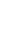 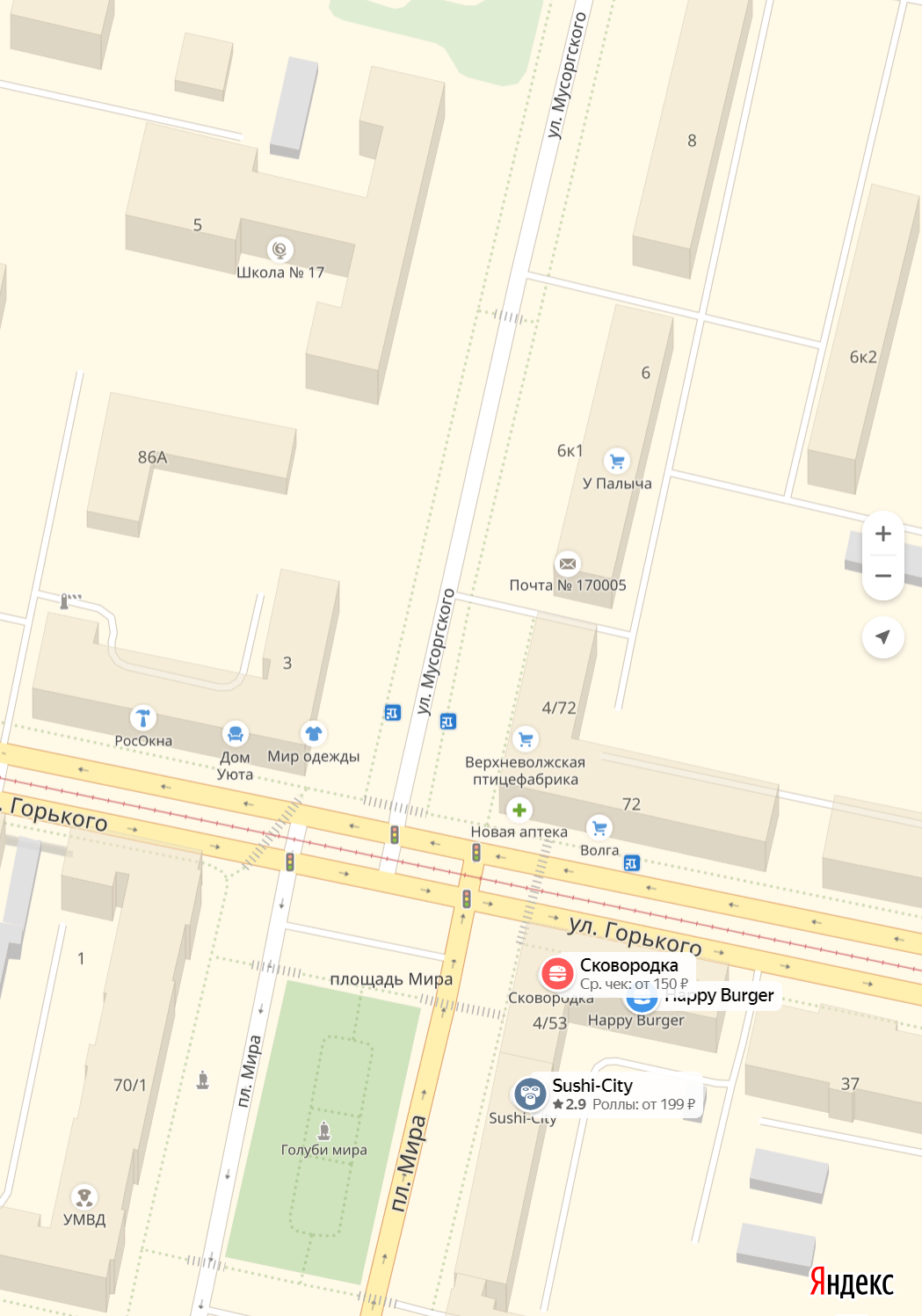 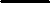 III съезд
 Тверской региональной общественной организации «Ассоциация учителей и преподавателей математики Тверской области»27 августа, 2018 Программа съезда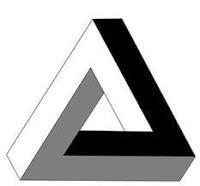 Тверь 2018Место проведения: Муниципальное бюджетное общеобразовательное учреждениесредняя общеобразовательная школа №17                                                                         с углубленным изучением математики  (г. Тверь, ул. Мусоргского, д. 5)Анонс некоторых мероприятий на 2018-2019 учебный год Подробная информация на сайте matem-tver.3dn.ru/new10.00 – 10.55Регистрация11.00 – 12.30актовый залПленарные доклады:Итоги работы Ассоциации в 2017–18 уч. году, определение направлений работы и утверждение плана работы на новый учебный год (председатель Ассоциации Голубев Александр Анатольевич)2.  Итоги ЕГЭ по математике в Тверском регионе в 2018 году (председатель региональной предметной комиссии ЕГЭ по математике Пиджакова Любовь Михайловна)3.  Итоги ОГЭ по математике в Тверском регионе в 2018 году (председатель региональной комиссии ОГЭ по математике Потапенко Мирослава Степановна)4.  О перспективах развития математического образования в Твери и Тверской области (заместителя Министра образования Тверской области Коваленко Юлия Николаевна)12.30 – 12.45Перерыв12.45 – 14.15каб. 9(2 этаж)каб. 8(2 этаж)каб. 7(2 этаж)каб. 25(4 этаж)каб. 17(3 этаж)каб. 27(4 этаж)каб. 28(4 этаж)каб. 2(1 этаж)Мастер-классыСекция 1. Методы решения некоторых видов задач с экономическим содержанием (учитель математики МОУ СОШ № 17 г. Твери Фридман Даниэла Викторовна)Секция 2. Решение задач повышенного уровня сложности при подготовке к ОГЭ (учитель математики МОУ многопрофильная гимназия № 12 г. Твери  Березина Марина Николаевна) Секция 3. Реализация модели смешанного обучения (учитель математики МБОУ СШ № 53 г. Твери Романова Ольга Александровна)Секция 4. ЕГЭ: идея для решения всех алгебраических задач. Цифровой мир: логика и вычислительная сложность реальных задач (Доцент кафедры функционального анализа и геометрии ТвГУ Рыбаков Михаил)Секция 5. Прикладная направленность математики и экология (учитель математики МОУ СОШ № 21 Павленко Ольга Владимировна)Активизация познавательной деятельности учащихся с помощью интерактивных технологий (учитель математики МОУ СОШ № 30 Кучкина Любовь Михайловна)Метод проектов во внеурочной деятельности по математике (учитель математики МОУ "Тверской лицей" Шиндина Вера Владимировна)Секция 6. Нестандартные методы решения задач по алгебре (учитель математики Государственного автономного общеобразовательного учреждения города Москвы «Школа № 548 «Царицыно»  Шайкина Ирина Алексеевна)Секция 7. Психологический тренинг «Способы саморегуляции эмоционального состояния педагога. Профилактика профессионального выгорания» (педагог-психолог МОУ СОШ №46 г. Твери Черепанова Оксана Николаевна)Секция 8. ПРОФИЛЬНАЯ  ПРАКТИКА  ДЛЯ  УЧАЩИХСЯ  ДЕСЯТЫХ  КЛАССОВ  «ОСНОВЫ РАБОТЫ  С  СИСТЕМОЙ  КОМПЬЮТЕРНОЙ  МАТЕМАТИКИ  MAPLE» (доцент кафедры математического анализа ТвГУ Баранова Ольга Евгеньевна, учитель математики  МОУ «Тверская гимназия № 8» Романова Светлана Анатольевна)октябрь-ноябрьМатематическая игра «Крестики-нолики на «бесконечном поле»» для учащихся 7-х классов Тверской области6-7 декабряМГУ имени М.В. Ломоносова. Всероссийский съезд преподавателей и учителей математики (регистрация на сайте http://math-conf.msu.ru до 25.11.17) декабрьПроведение заочного этапа олимпиады по математике для учащихся 4-6 классов «Открытое первенство 17 школы»декабрь-мартСеминары для учителей математики Тверской области совместно с Региональной инновационной площадки, открытой на базе МБОУ СОШ №17январьКонкурс педагогического мастерства для учителей и преподавателей математики Тверской области «Новые идеи – 2019»февраль-мартРоссийская научно-практическая конференция (ТвГУ)мартПроведение очного этапа олимпиады по математике для учащихся 4-6 классов «Открытое первенство 17 школы»